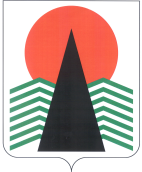 Муниципальное образованиеСельское поселение СентябрьскийНефтеюганский районХанты-Мансийский автономный округ – ЮграСОВЕТ ДЕПУТАТОВ СЕЛЬСКОГО ПОСЕЛЕНИЯ СЕНТЯБРЬСКИЙРЕШЕНИЕп. Сентябрьский «О внесении изменений в Устав сельское поселение Сентябрьский»С целью приведения Устава сельского поселения Сентябрьский в соответствие с Федеральными законами от 01.05.2019 № 87-ФЗ «О внесении изменений в Федеральный закон «Об общих принципах организации местного самоуправления в Российской Федерации», от 26.07.2019 № 228-ФЗ «О внесении изменений в статью 40 Федерального закона «Об общих принципах организации местного самоуправления в Российской Федерации», и статью 13.1 Федерального закона «О противодействии коррупции», от 02.08.2019 № 283-ФЗ «О внесении изменений в Градостроительный кодекс Российской Федерации и отдельные законодательные акты Российской Федерации», учитывая результаты публичных слушаний от 27 августа 2020 года,  Совет поселения СентябрьскийРЕШИЛ:Внести в Устав сельского поселения Сентябрьский следующие изменения:статью 18 дополнить абзацем следующего содержания:8. депутату представительного органа муниципального образования для осуществления своих полномочий на непостоянной основе гарантируется сохранение места работы (должности) на период пяти дней в один календарный месяц.2. Направить настоящее решение в Управление Министерства юстиции Российской Федерации по Ханты-Мансийскому автономному округу - Югре на государственную регистрацию. 3. Настоящее решение подлежит официальному опубликованию (обнародованию) в информационном бюллетене «Сентябрьский вестник» после его государственной регистрации.4. Настоящее решение вступает в силу после его официального опубликования (обнародования). Глава поселения                                                                                               А.В. Светлаков 05.09.2020                                                                             №106